Publicado en Guatemala el 28/05/2020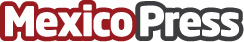 10 sectores en los que los mexicanos pueden optar para trabajar en Guatemala, según Bolsa de TrabajoGuatemala es un país que ofrece oportunidad laboral a extranjeros con el deseo de trabajar en este país y México no es la excepciónDatos de contacto:Oscar Juarez47309702Nota de prensa publicada en: https://www.mexicopress.com.mx/10-sectores-en-los-que-los-mexicanos-pueden Categorías: Internacional Finanzas Telecomunicaciones Comunicación Sociedad Emprendedores E-Commerce Recursos humanos Ciudad de México http://www.mexicopress.com.mx